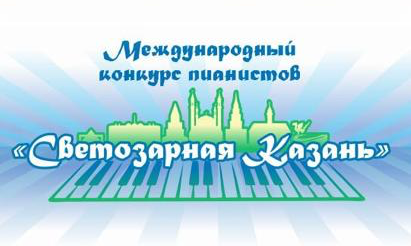 IV Международный конкурс пианистов «Светозарная Казань»(заочная форма участия) 8-12 декабря 2021 годаРоссия, г.КазаньЦели и задачи конкурса:- Выявление и творческая поддержка молодых музыкантов, развитие их творческого потенциала;- Активизация просветительской деятельности в области классического искусства;-Сохранение и развитие лучших педагогических традиций российской пианистической  школы;-  Повышение квалификации преподавателей, совершенствование педагогического мастерства и обмен профессиональным опытом преподавателей образовательных учреждений искусств;-Развитие и укрепление межрегиональных и международныхтворческих связей.Условия конкурса:Дата проведения конкурса: 8-12 декабря 2021 годаМесто проведения конкурса: г. КазаньУчастники конкурсаВ конкурсе приглашаются принять участие юные и молодые музыканты России, стран СНГ, зарубежных стран – учащиеся музыкальных школ и школ искусств, студенты музыкальных училищ, колледжей и учреждений высшего профессионального образования, педагоги музыкальных учебных заведений (ДМШ, ДШИ, ССУЗов), пианисты-любители (музыканты, для которых исполнительство на фортепиано не является основной специальностью).Порядок проведения конкурсаМеждународный конкурс проводится в виде заочного участия по присланным видеозаписям конкурсной программы. Все сочинения исполняются наизусть, кроме произведений, участвующих в номинациях «Фортепианный ансамбль» и «Искусство концертмейстерского мастерства».Конкурс проводится по следующим номинациям:«Сольное исполнительство»«Фортепианный ансамбль»«Искусство концертмейстерского мастерства»«Общее фортепиано»«Учитель-Ученик»«Синтезатор»Номинация «Сольное исполнительство»  Для участников в номинации «Сольное исполнительство» определены категории:1-я категория - до 6 лет включительно;2-я категория – 7- 8 лет включительно;3-я категория – от 9 до 10 лет включительно;4-я категория – от 11 до 12 лет включительно;5-я категория – от 13 до 15 лет включительно;6-я категория – учащиеся старших классов ССМШ и студенты ССУЗов (от 16 до 18 лет);7-я категория – студенты высших учебных заведений;8-я категория– педагоги музыкальных учебных заведений (ДМШ, ДШИ, ССУЗов, возраст неограничен);9-я категория– пианисты-любители (музыканты, для которых исполнительство на фортепиано не является основной специальностью, возраст от 15 лет и старше).Программные требования IV Международного конкурса пианистов «Светозарная Казань» в номинации «Сольное исполнительство»:Конкурсанты исполняют одно развернутое произведение, либо 2 разнохарактерных произведения общей продолжительностью до 15 минут. Номинация «Фортепианный ансамбль»  Для участников в номинации «Фортепианный ансамбль» определены категории:1-я категория - до 6 лет2-я категория – 7- 8 лет включительно;3-я категория – от 9 до 10 лет включительно;4-я категория – от 11 до 12 лет включительно;5-я категория – от 13 до 15 лет включительно;6-я категория – учащиеся старших классов ССМШ и студенты ССУЗов (от 16 до 18 лет);7-я категория – студенты высших учебных заведений;8-я категория– педагоги музыкальных учебных заведений (ДМШ, ДШИ, ССУЗов, возраст неограничен);9-я категория– пианисты-любители (музыканты, для которых исполнительство на фортепиано не является основной специальностью, возраст от 15 лет и старше).Программные требования IV Международного конкурса пианистов «Светозарная Казань» в номинации «Фортепианный ансамбль»:Конкурсанты исполняют два разнохарактерных произведения. Возможно исполнение частей циклических произведений ипереложений.Время звучания - не более 15 минут.В номинации «Фортепианный ансамбль» допускается исполнение по нотам или наизусть (игра по нотам и без нот в ансамбле не влияет на решение жюри).Номинация «Искусство концертмейстерского мастерства»Для участников в номинации «Искусство концертмейстерского мастерства» определены категории:1-я категория - до 6 лет2-я категория – 7- 8 лет включительно;3-я категория – от 9 до 10 лет включительно;4-я категория – от 11 до 12 лет включительно;5-я категория – от 13 до 15 лет включительно;6-я категория – учащиеся старших классов ССМШ и студенты ССУЗов (от 16 до 18 лет);7-я категория – студенты высших учебных заведений;8-я категория– педагоги музыкальных учебных заведений (ДМШ, ДШИ, ССУЗов, возраст неограничен);9-я категория– пианисты-любители (музыканты, для которых исполнительство на фортепиано не является основной специальностью, возраст от 15 лет и старше).Программные требования IV Международного конкурса пианистов «Светозарная Казань» в номинации «Искусство концертмейстерского мастерства»:Конкурсная программа включает в себя исполнение двух произведений. В составе исполнителей обязательно присутствует фортепиано, остальные участники ансамбля – на выбор исполнителя. Общее время звучания конкурсной программы – не более 10 минут.Вокалист и концертмейстер могут принадлежать к разным возрастным номинациям.Номинация «Общее фортепиано»Для участников в номинации «Общее фортепиано» определены категории:1-я категория - до 6 лет2-я категория – 7- 8 лет включительно;3-я категория – от 9 до 10 лет включительно;4-я категория – от 11 до 12 лет включительно;5-я категория – от 13 до 15 лет включительно;6-я категория – учащиеся старших классов ССМШ и студенты ССУЗов (от 16 до 18 лет);7-я категория – студенты высших учебных заведений;Программные требования IV Международного конкурса пианистов «Светозарная Казань» в номинации «Общее фортепиано»:Конкурсная программа включает в себя исполнение две разнохарактерные пьесы, соответствующие программе общего фортепиано. Общее время звучания конкурсной программы – не более 10 минут.Номинация«Учитель-Ученик»Для участников в номинации «Учитель-Ученик» определены категории:1-я категория - до 6 лет2-я категория – 7- 8 лет включительно;3-я категория – от 9 до 10 лет включительно;4-я категория – от 11 до 12 лет включительно;5-я категория – от 13 до 15 лет включительно;6-я категория – учащиеся старших классов ССМШ и студенты ССУЗов (от 16 до 18 лет);7-я категория – студенты высших учебных заведений;8-я категория– педагоги музыкальных учебных заведений (ДМШ, ДШИ, ССУЗов, возраст неограничен);9-я категория– пианисты-любители (музыканты, для которых исполнительство на фортепиано не является основной специальностью, возраст от 15 лет и старше).Программные требования IV Международного конкурса пианистов «Светозарная Казань» в номинации «Учитель-Ученик»:Конкурсная программа включает в себя исполнение двух разнохарактерных произведения. Общее время звучания конкурсной программы – не более 10 минут.Номинация «Синтезатор»  Для участников в номинации «Синтезатор» определены категории:1-я категория - до 6 лет включительно;2-я категория – 7- 8 лет включительно;3-я категория – от 9 до 10 лет включительно;4-я категория – от 11 до 12 лет включительно;5-я категория – от 13 до 15 лет включительно;6-я категория –от 16 лет и старше. Программные требования IV Международного конкурса пианистов «Светозарная Казань» в номинации «Синтезатор»:Конкурсанты исполняют 2 разнохарактерных произведения общей продолжительностью звучания не более 10 минут. Возможно исполнение на синтезаторе соло в сопровождении ансамбля. Стили и жанры не ограничены. Специальная категория «Композиция на синтезаторе» в номинации «Синтезатор».Конкурсант представляет видеозапись 1-2 оригинальных своих авторских сочинений общей продолжительностью звучания не более 10 минут. Стили и жанры не ограничены.Критерии оценки:мастерство и техника исполнения, качество звучания инструмента, музыкальность, подбор и соответствие репертуара возрастным особенностям исполнителей, артистизм. Победители конкурса получат звание Лауреата I, II, III степени или Дипломанта Международного конкурса по каждой из номинаций.Решения жюри окончательны и пересмотру не подлежат.Стоимость участия: солисты - 1000 руб., дуэты – 1200 руб., ансамбль от 3 человек - 1500 руб. (за коллектив). Требования к видеозаписи:Конкурсное выступление, записанное на видео, выкладывается в YouTube или размещается в облачном диске (Яндекс диск, Майл облако, и т.д.).   Запись не должна прерываться. Запись выступления можно производить на любую технику (телефон, обычная и профессиональная видеокамера) с хорошим качеством записи. Исполнителя/коллектив должно быть хорошо видно и слышно. Каждое выступление участников или ансамблей̆ (если выступление в нескольких номинациях) может быть записано отдельно. Можно предоставить любую архивную запись с любого мероприятия, снятую в любом помещении (сцена, класс и т.д.) при условии соблюдения технических требований конкурса и записанную не ранее 1 января 2021года. Участникам конкурса будут высылаться дипломы Дипломантов и Лауреатов конкурса в электронном виде на электронную почту, руководителям – благодарственные письма в электронном виде на электронную почту. Официальная информационная группа конкурса В Контакте https://vk.com/vippianoВНИМАНИЕ! Заявка на участие в конкурсе принимается до 5 декабря 2021 г. в Оргкомитет на электронную почту vip.piano@list.ruПосле получения оркомитетом заявки на вашу электронную почту высылаются реквизиты для опаты оргвзноса.В стоимость оргвзноса входит электронная версия диплома и благодарственного письма для руководителя (педагога).  Все участники конкурса дополнительно могут заказать комплект наград: эксклюзивный именной Кубок лауреата IV Международного конкурса пианистов, оригинал Диплома и Благодарственного письма.  Стоимость комплекта – 1680 руб. Точный адрес укажите в анкете - заявке.  Пересылка по России за счет оргкомитета. 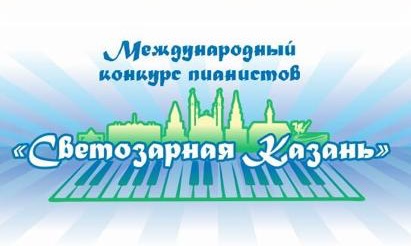 IV Международный конкурс  пианистов «Светозарная Казань»(заочная форма участия) 8-12 декабря 2021 годаРоссия, г.Казань  Заявка   Фамилия, имя, отчество участника (коллектив)    Количество участников   Номинация,   Возрастная категория    Дата рождения полностью   Учебное заведение, или направляющая организация  (полное         название,  включая аббревиатуру)   Ф.И.О. преподавателя/руководителя полностью,  без сокращений   Программа и хронометраж   Мобильный телефон для связи   Адрес электронной почты    Точный почтовый адрес   Видеоматериал Конкурсное выступление, записанное на видео, выкладывается в YouTube или размещается в облачном диске (Яндекс Диск, Майл облако, и т.д.)или высылается на почту оргкомитета конкурса до 5 декабря 2021 г.  vip.piano@list.ru